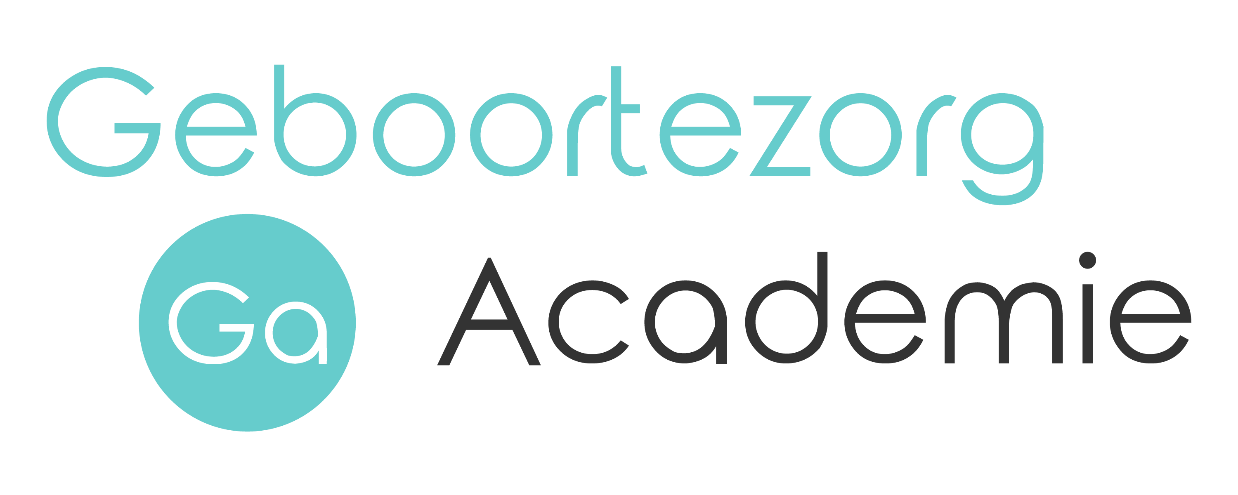 Programma scholing Fysiologie en pathologie Baring   Welkom90 minuten 		Theoretische kennis					Rondom de fysiologie van de baringPauze90 minuten 		Theoretische kennis					Rondom de pathologie van de baringPauze 		45 minuten	  	Casuïstiek, eigen inbreng Pauze20 min 		 	afsluitende toetsEvaluatie           15 minTotaal 2 uur voorbereiding 4 uur scholing